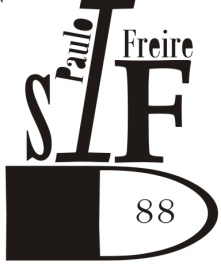 SOLICITUD DE CERTIFICADO DE ESTUDIOS SUPERIORESINSTITUTO SUPERIOR DE FORMACIÓN DOCENTE N° 88 “Paulo Freire” San Justo - La Matanza.Por la presente solicito se tramite ante quien corresponda, mi Certificado de Estudios Superiores correspondiente a la Carrera PROFESORADO DE LENGUA Y LITERATURA PARA LA EDUCACIÓN SECUNDARIA. Datos personales:Apellido/s y Nombre/s      D.N.I. – L.E. – L.C. N°      Libro-Folio:      Completar el formulario con los datos que figuran en la libreta de estudiante. Adjuntar a la presente fotocopia del título secundario y fotocopia del DNI. lunes, 23 de abril de 2018CONSTANCIA PARA INSCRIPCIÓN INGRESO A LA DOCENCIA 20…. – 20….Por la presente se deja constancia que al día de la fecha el/      ,  DNI N°      –, domiciliado en        , del distrito de       , tiene en trámite su Certificado Analítico Completo correspondiente a  Profesorado de Lengua y Literatura para la Educación Secundaria, que otorga el Título de  Profesor/a de Lengua y Literatura para la Educación Secundaria con un Promedio General de ....................., cursada en el ISFDyT N° 88 sito en San Justo,  distrito de La Matanza– Región 3 .- , habiendo aprobado el 100 % de las materias correspondientes al Plan de Estudios aprobado por Resolución N° .13.259/99, emanada de DGCyE. San Justo, 23 de abril de 2018CURSOPERSPECTIVAS Y/O ESPACIOS CURRICULARESFECHA DE ACREDITACIÓNCALIFICACIÓNCALIFICACIÓNCURSOPERSPECTIVAS Y/O ESPACIOS CURRICULARESFECHA DE ACREDITACIÓNEn númerosEn letras1°ESPACIO DE LA FUNDAMENTACIÓN PEDAGÓGICAPerspectiva Filosófico - Pedagógica IPerspectiva Pedagógico  Didáctica IPerspectiva SociopolíticaESPACIO DE LA ESPECIALIZACIÓN POR NIVELESPsicología y Cultura de la EducaciónESPACIO DE LA ORIENTACIÓNTeoría Literaria IHistoria Social y Cultural de la Literatura ILingüística, Gramática textual e Introducción a la Psico y SociolingüísticaLengua y Literatura y su Enseñanza ITaller de Lectura, Escritura y Práctica de la Lengua OralESPACIO DE LA PRÁCTICAEspacio de la Práctica Docente I2°ESPACIO DE LA FUNDAMENTACIÓN PEDAGÓGICAPerspectiva Filosófico- Pedagógica IIPerspectiva Pedagógico- Didáctica IIESPACIO DE LA ESPECIALIZACIÓN POR NIVELESPsicología y Cultura del Alumno de SecundariaESPACIO DE LA ORIENTACIÓNTeoría Literaria IIHistoria Social y Cultural de la Literatura IISemiótica ILingüística y Gramática IILenguas Clásicas ILengua y Literatura y su Enseñanza IIEDI: Taller de NarraciónESPACIO DE LA PRÁCTICAEspacio de la Práctica Docente II3°ESPACIO DE LA FUNDAMENTACIÓN PEDAGÓGICAPerspectiva Filosófico – Pedagógico – DidácticaPerspectiva Político – InstitucionalESPACIO DE LA ORIENTACIÓNTeoría Literaria IIIHistoria Social y Cultural de la Literatura IIISemiótica IILingüística y Gramática IIILenguas Clásicas IIPrimer Nivel de Lengua Extranjera: InglésEDI: Taller de TeatroESPACIO DE LA PRÁCTICAEspacio de la Práctica Docente III4°ESPACIO DE LA ORIENTACIÓNTeoría Literaria IVHistoria Social y Cultural de la Literatura IVLingüística y Gramática IVPsicolingüísticaSociolingüísticaSegundo Nivel de Lengua Extranjera: FrancésEDI: EDI: Construcción del EspectadorPromedio obtenido de los EDIsESPACIO DE LA PRÁCTICAEspacio de la Práctica Docente IVFIRMA DEL SECRETARIODE FIRMA DEL DIRECTORDE FIRMA DEL INSPECTORJEFE DISTRITAL